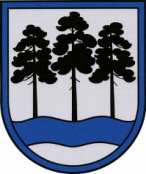 OGRES  NOVADA  PAŠVALDĪBAReģ.Nr.90000024455, Brīvības iela 33, Ogre, Ogres nov., LV-5001tālrunis 65071160, e-pasts: ogredome@ogresnovads.lv, www.ogresnovads.lv PAŠVALDĪBAS DOMES SĒDES PROTOKOLA IZRAKSTS16.Par Ogres novada pašvaldības apstādījumu saglabāšanas komisijas priekšsēdētāju un priekšsēdētāja vietniekuSaskaņā ar Ogres novada pašvaldības (turpmāk – Pašvaldība) domes 2022.gada 27.janvāra lēmumu “Par Ogres novada pašvaldības iekšējo noteikumu Nr.4/2022 “Ogres novada pašvaldības apstādījumu saglabāšanas komisijas nolikums” apstiprināšanu” apstiprināti Pašvaldības iekšējie noteikumi Nr.4/2022 “Ogres novada pašvaldības apstādījumu saglabāšanas komisijas nolikums” (turpmāk – Komisijas nolikums).Komisijas nolikuma 9.punkts noteic, ka Pašvaldības dome ievēlē Pašvaldības apstādījumu saglabāšanas komisijas priekšsēdētāju un priekšsēdētāja vietnieku.Pašvaldībā saņemts Pašvaldības aģentūras “Tūrisma, sporta un atpūtas kompleksa “Zilie kalni” attīstības aģentūra” direktora vietnieces tūrisma jautājumos Ievas Kraukles 2022.gada 5.jūlija iesniegums (reģistrēts Pašvaldībā 2022.gada 6.jūlijā ar reģistrācijas Nr.2-4.5/753) par piekrišanu veikt Pašvaldības apstādījumu saglabāšanas komisijas priekšsēdētāja pienākumus.Pašvaldībā saņemts Ogres novada pašvaldības Centrālās administrācijas Ogres novada būvvaldes vides speciālistes Ivetas Štāles 2022.gada 1.jūnija iesniegums (reģistrēts Pašvaldībā 2022.gada 1.jūnijā ar reģistrācijas Nr.2-4.5/578) par piekrišanu veikt Pašvaldības apstādījumu saglabāšanas komisijas priekšsēdētāja vietnieces pienākumus.Pamatojoties uz likuma “Par pašvaldībām” 21.panta pirmās daļas 24.punktu,  Ogres novada pašvaldības 2022.gada 27.janvāra iekšējo noteikumu Nr.4/2022 “Ogres novada pašvaldības apstādījumu saglabāšanas komisijas nolikums” 9.punktu,balsojot: ar 22 balsīm "Par" (Andris Krauja, Artūrs Mangulis, Atvars Lakstīgala, Dace Kļaviņa, Dace Māliņa, Dace Nikolaisone, Dainis Širovs, Dzirkstīte Žindiga, Egils Helmanis, Gints Sīviņš, Ilmārs Zemnieks, Indulis Trapiņš, Jānis Iklāvs, Jānis Kaijaks, Jānis Lūsis, Jānis Siliņš, Kaspars Bramanis, Pāvels Kotāns, Raivis Ūzuls, Rūdolfs Kudļa, Toms Āboltiņš, Valentīns Špēlis), "Pret" – nav, "Atturas" – nav, Ogres novada pašvaldības dome NOLEMJ:Izveidot Ogres novada pašvaldības apstādījumu saglabāšanas komisiju.Ievēlēt par Ogres novada pašvaldības apstādījumu saglabāšanas komisijas:priekšsēdētāju – Ievu Kraukli, Ogres novada pašvaldības aģentūras “Tūrisma, sporta un atpūtas kompleksa “Zilie kalni” attīstības aģentūra” direktora vietnieci tūrisma jautājumos;priekšsēdētāja vietnieci – Ivetu Štāli, Ogres novada pašvaldības Centrālās administrācijas Ogres novada būvvaldes vides speciālisti. Noteikt, ka Ogres novada pašvaldības apstādījumu saglabāšanas komisija ir:Lielvārdes novada pašvaldības Koku novērtēšanas komisijas tiesību un saistību pārņēmēja, tostarp pilda Lielvārdes novada pašvaldības 2016.gada 29.jūnija saistošajos noteikumos Nr.15 “Par koku ciršanu ārpus meža Lielvārdes novada administratīvajā teritorijā” Lielvārdes novada pašvaldības Koku novērtēšanas komisijai noteiktos pienākumus;Ikšķiles novada pašvaldības apstādījumu saglabāšanas komisijas tiesību un saistību pārņēmēja, tostarp pilda Ikšķiles novada pašvaldības 2013.gada 27.marta saistošajos noteikumos Nr.5/2013 “Saistošie noteikumi par koku ciršanu ārpus meža” Ikšķiles novada pašvaldības apstādījumu saglabāšanas komisijai noteiktos pienākumus.Atzīt par spēku zaudējušiem:Lielvārdes novada pašvaldības 2017.gada 8.marta rīkojumu Nr.LNP/1.2-1/17/43 “Par koku novērtēšanas komisijas izveidošanu”;Lielvārdes novada domes nolikumu “Koku novērtēšanas komisijas nolikums” (apstiprināts ar Lielvārdes novada domes 2017.gada 22.februāra lēmumu Nr.80);Ikšķiles novada domes 2010.gada 24.februāra lēmumu “Par Ikšķiles novada pašvaldības apstādījumu saglabāšanas komisijas nolikuma un sastāva apstiprināšanu”.(Sēdes vadītāja,domes priekšsēdētāja E.Helmaņa paraksts)Ogrē, Brīvības ielā 33                     Nr.172022.gada  28.jūlijā